FECHA: Martes 31 de marzo                                                     NOMBRE: ……………………………………………………………………CUENTOS DE PRINCESASComenzamos la clase con la lectura de un cuento por parte de los alumnos para practicar lectura (si es en voz alta para alguien de la casa, mejor) recuerda los tips dados ayer.  1 El cuento se llama “La princesa y la campesina”, antes de leerlo se le solicita que escriban en una oración de qué creen que tratará el texto para que ya al finalizar comprobemos si acertaron.¡No vale hacer trampa!…………………………………………………………………………………………………………………………….La princesa y la campesina     Dicen que todos tenemos un doble igualito a nosotros, y la princesa Zara lo tenía. Se trataba de Alina, una campesina de las afueras de la ciudad que cuidaba los gansos del rey.     Un día a la princesa se le ocurrió una idea. Estaba muy cansada de asistir a bailes con príncipes extranjeros que hablaban sin parar de partidos de fútbol. Por eso, la princesa le pidió a Alina que la suplantara por una noche. A Alina le pareció una idea maravillosa.     Alina le escribió por Whatsapp: “Me encanta”. Después encerró a los gansos en el cobertizo para que no se escaparan durante la noche y le causaran un problema a Zara.     Hacia el atardecer, la princesa llegó en su blanco caballo y le pasó a su doble el vestido de baile. Alina se vistió y montó en el caballo que la llevó a la ciudad: “Tengo que bailar el vals con el príncipe Claudinetto”.     Zara se encerró en el cobertizo con los gansos; el encierro los enojó y chillaron con un ruido ensordecedor. No había un solo sonido en el lugar que no fuera el chistido de la lechuza o el croar de las ranas. En el palacio, su padre siempre alababa la paz del campo que lo hacía sentir tan saludable que hasta hubo veces en las que salió a trabajar en la cosecha de maíz y la recolección de naranjas y limones. Zara intentó grabarle un audio de auxilio a Alina, pero solo se oyó: “¡Cuarrracacacacaca!”. Eran los gansos enloquecidos. Para cuando quiso grabar el segundo audio, ya no tenía señal.     Alina, mientras tanto, salió al balcón del palacio. Era maravilloso ese horizonte de edificios uno detrás de otro, al punto que no podía ver el cielo con claridad. A ella, en su casa, le gustaba salir por la noche y echarse en el pasto a observar las estrellas y la luna. Según el color de la luna, podía saber cómo estaría el tiempo al día siguiente, si llovería o no. Pero aquí no podía saberse. De todos modos, tantos edificios y tan poquito cielo no la entristecían, porque, junto a ellos, en la ciudad había por lo menos diez cines, cientos de librerías y hasta una obra de teatro distinta por día. Alina no se marcharía de la ciudad sin, por lo menos, haber visto montonazo de películas y teatro y de haberse comprado una pila de historietas. Hasta el campo no llegaban las historietas.     En el campo, los gansos rompieron la puerta del cobertizo y se llevaron volando a la Princesa Zara. ¡Fue el susto de su vida! Dejaron atrás los maizales y el frutillar, y fueron más arriba que los sauces. Extrañaban a Alina.     Por fin, depositaron a Zara en el balcón del palacio, donde se reencontró con su doble. Alina le pidió a la princesa sus viejos DVD y algunas historietas. Después cambiaron sus vestidos y volvieron cada una a su vida de siempre.Patricia Suárez 2 Respondemos para ver si comprendimos lo que leímos:a ¿Quiénes son las protagonistas del cuento? ..……………………………………………………….……………………………………………………………………………………………………………………………………b ¿En qué lugares transcurre la historia? ……………………………………..………………………………..c ¿En qué tiempo sucede la historia? (En el pasado o en la actualidad) ...……………………...…………………………………………………………………………………………………………………………………………………….d ¿Qué te hizo darte cuenta? ………………………………………………………………..………………………..…………………………………………………………………………………………………………………………….e Alina, es la doble de la princesa ¿De quién te gustaría ser el doble o la doble? …….……………………………………………………………………………………………………………………………………………….¿Por qué? ¿Qué harías? ………………………………..…………………………………………………………………………………………………………………………………………………………………………………………..f ¿Habías acertado de qué trataba el cuento? ………………………………………………...………...……….g Si los gansos no se hubieran llevado a la princesa Zara de vuelta al palacio ¿Qué otro final habría tenido este cuento? ……………………………………………………………………………………………………………………………..……………………………………………………………………………………………………………………………..……………………………………………………………………………………………………………………………..……………………………………………………………………………………………………………………………..h Dibuja tu parte favorita del cuento.PASOS PARA RESOLVER PROBLEMAS 3 Hay muchas situaciones problemáticas para resolver en el campo y en la ciudad, pero para eso Zara y Alina tiene que recordar estos pasos:1.LEE DESPACIO EL ENUNCIADO:Lo más importante es entender el problema, por eso tienes que leerlo despacio y comprenderlo. Léelo tantas veces como sea necesario, hasta que lo comprendas.2.ESCRIBE LOS DATOS:Una vez comprendido el problema, subraya con color los datos en el enunciado y transcríbelos en el casillero de los datos.3.RESUELVE LA O LAS OPERACIONES:Una vez comprendido el problema y extraídos los datos, tienes que usar esos datos para hacer las operaciones. Resuélvelas si es necesario con “la casita” para que seas prolijo.4.ESCRIBE LA RESPUESTA:Responde de manera clara y completa la pregunta que te pide el problema, indicando qué es cada resultado que obtuviste.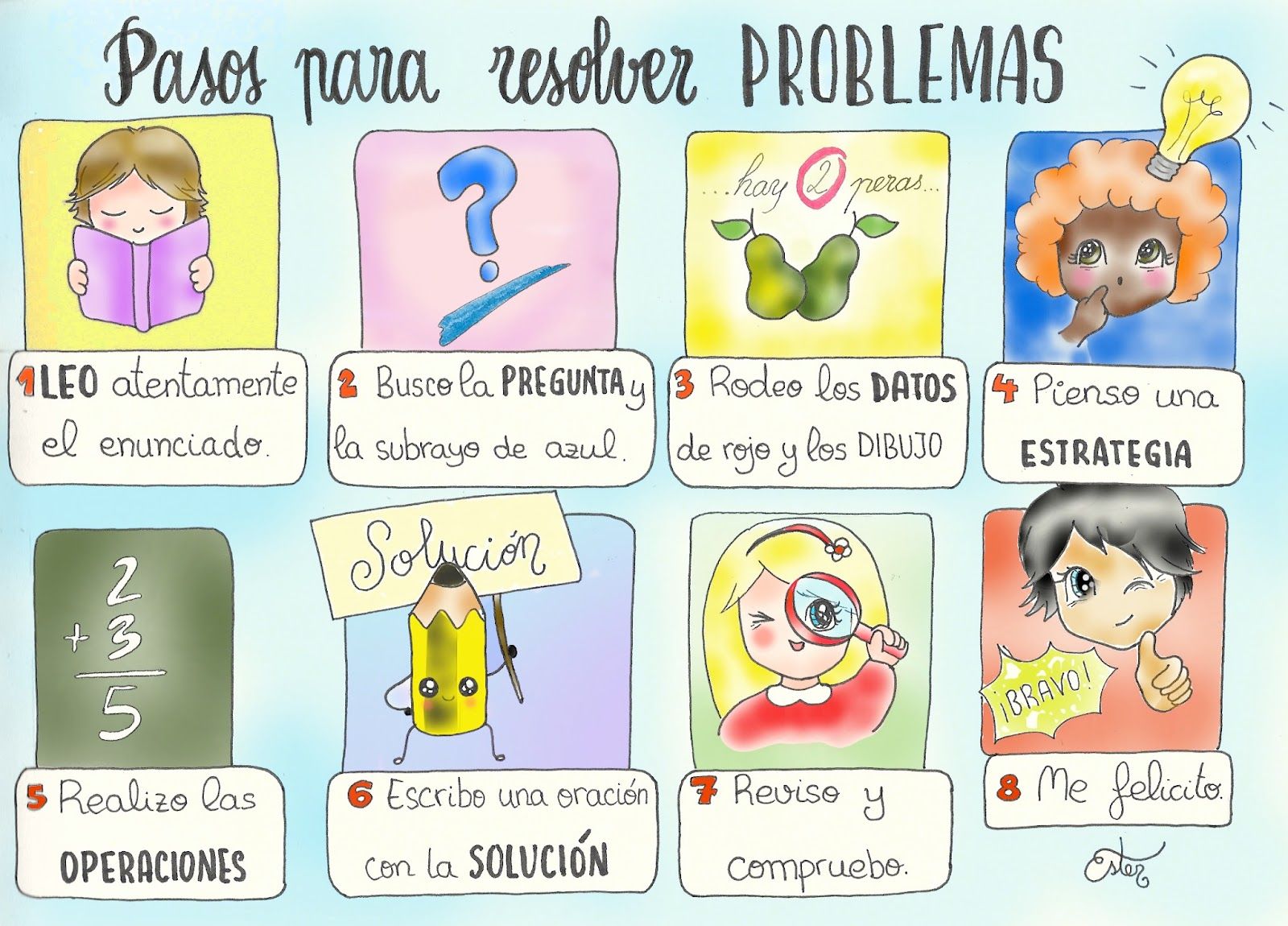 ¿Qué operación realizar?Para eso tienes que encontrar la palabra clave 4. Ahora que conocemos bien los pasos y las palabras claves ayudemos a resolvera.Alina tiene en su campo 587 vacas y 326 chanchitos, luego adquirió 784 gallinas ¿Cuántos animales tiene ahora en su campo?b. Zara está organizando una fiesta en el palacio, espera que asistan 398 invitados y ya ha alquilado170 sillas. ¿Cuántas sillas le falta alquilar?c. Zara en su fiesta quiere ofrecer helados de crema. Si cada helado cuesta 5 pesos, ¿Cuántos pesos necesita para comprar 398 helados?d. Zara tiene 484 globos y quiere distribuirlos en las 4 columnas del patio central donde se realizará la fiesta de tal forma que en cada columna haya la misma cantidad de globos. ¿Cuántos globos pondrá en cada columna?Palabra clavePreguntasOperaciónSignoResultadoJuntar – unir – poner – añadir –venir – comprar – me regalaron – me dan – adquirir -¿Cuánto tienes entre…?¿Cuánto es el total?Suma+Como resultado da un número mayorQuitar – irse – gastar – comer – perder – romper – prestar – dar – regalar – se van – separar -¿Cuánto falta para?¿Cuántos quedan? ¿Cuántos tiene  más que…? ¿Cuántos tiene  menos que…?Resta-Como resultado da un número menorJuntar varias veces la misma cantidad – El doble de… - El triple de…MultiplicaciónXComo resultado da un número mayorRepartir en partes iguales – Distribuir – Cortar – Hacer grupos – Mitad – Tercio - Cuarto¿De a cuantos le toca a cada una?División:Como resultado da un número menorDatosSoluciónRespuesta……………………………………...……………………………………...……………………………………...……………………………………..……………………………………...……………………………………...……………………………………...……………………………………...DatosSoluciónRespuesta……………………………………...……………………………………...……………………………………...……………………………………..……………………………………...……………………………………...……………………………………...……………………………………...DatosSoluciónRespuesta……………………………………...……………………………………...……………………………………...……………………………………..……………………………………...……………………………………...……………………………………...……………………………………...DatosSoluciónRespuesta……………………………………...……………………………………...……………………………………...……………………………………..……………………………………...……………………………………...……………………………………...……………………………………...